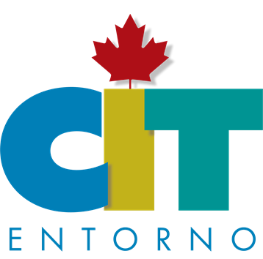 VIVE BARRANCAS PLUS CHIHUAHUA 2021Chepe Express6 días / 5 noches  CHIHUAHUA – CREEL – DIVISADERO – EL FUERTE – LOS MOCHISSalidas temporada baja: sábado y juevesSalidas temporada alta: sábado, lunes y jueves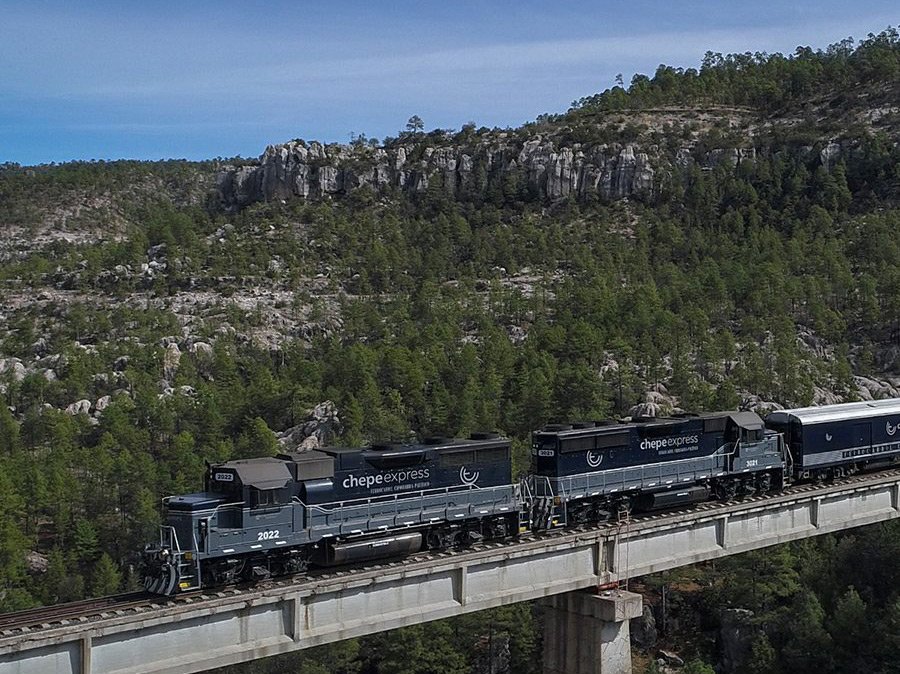 CHIHUAHUA- CREEL – POSADA BARRANCAS o DIVISADERO- EL FUERTE – LOS MOCHISDIA 1 CHIHUAHUA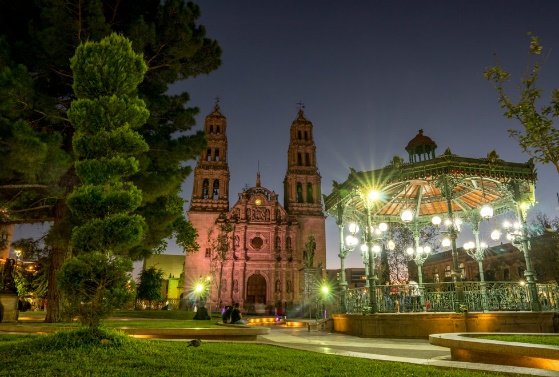 Traslado aeropuerto – hotel, día libre para dar paseo opcional por la ciudad y visitar sus atractivos turísticos como museo Pancho Villa, Quinta Gamero, Calabozo Miguel Hidalgo, centro histórico.  Alojamiento.DIA 2 CHIHUAHUA- CREEL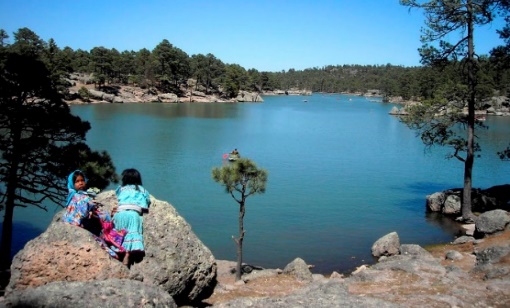 Traslado con destino a Creel (cat. turista transporte autobús)  En cat. Superior desayuno incluido y salida transporte terrestre auto o van con Tour incluido panorámico campos Menonitas Tour incluido (solo cat. Superior) y Tour básico alrededores de CREEL visitando Lago Arareko, Valle de los hongos y ranas y misión Jesuita, regreso a Creel. Check inn, Comida opcional y tarde libre para caminar por el pueblo, visitar su plazuela, museo y tiendas de artesanías. Alojamiento. DIA 3 CREEL- DIVISADERO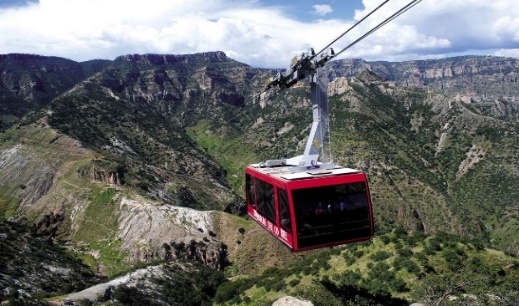 Desayuno incluido, traslado con todo y maletas hacia Divisadero y llegada a tour MIRADORES tour incluido para visitar parque de aventura, y paseo opcional por teleférico y tirolesa, se visitará piedra volada, puente colgante y se podrá degustar de manera opcional las típicas gorditas de Divisadero. Traslado a hotel, Check in hotel. caminata guiada incluida Cena incluida en cat. superior. Alojamiento. DIA 4 DIVISADERO – EL FUERTE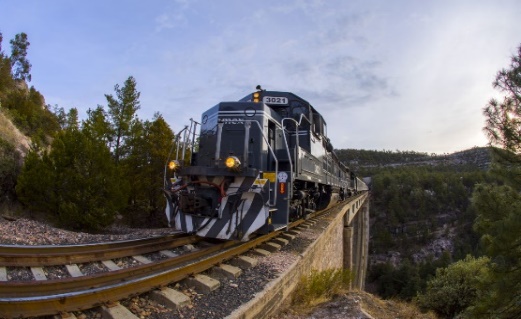 Desayuno incluido, traslado a estación Chepe con todo y maletas para abordar tren CHEPE EXPRESS con destino a El Fuerte y disfrutar las vistas panorámicas de la Sierra Tarahumara, llegada a El Fuerte, traslado a hotel.  Tarde libre para disfrutar de la plazuela, museo y atractivos turísticos del pueblo. Alojamiento. DIA 5 EL FUERTE- LOS MOCHIS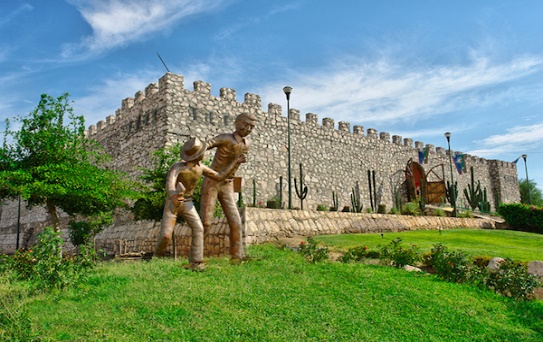 Desayuno incluido, mañana libre para caminar por el pueblo, traslado a Los Mochis a la hora convenida, llegada a hotel en Los Mochis, city tour opcional, tour opcional a bahía de Topolobampo y Maviri. Alojamiento. DIA 6 LOS MOCHIS – LUGAR DE ORIGEN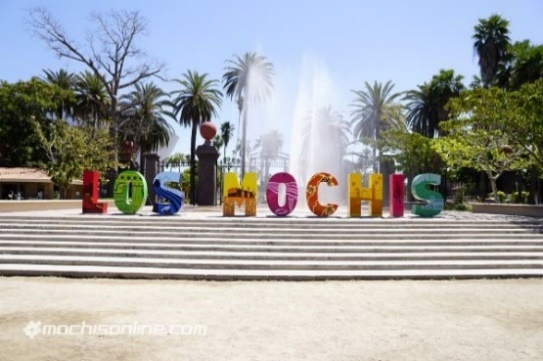 Desayuno opcional, mañana libre, traslado al aeropuerto a la hora convenida (cat. Turista y superior). Fin de nuestros servicios. VIVE BARRANCAS plusCHIHUAHUA- CREEL – DIVISADERO –EL FUERTE- LOS MOCHISTarifa sujeta a cambios. VIGENCIA al 1 de Diciembre de 2021. Aplica suplemento adicional en temporada alta, puentes, semana santa, verano, temporada navidad y año nuevo. APLICA SUPLEMENTO ADICIONAL POR TEMPORADA ALTA             NO COMISIONABLES CAT. TURISTA $550.00 POR PERSONACAT. SUPERIOR $750.00 POR PERSONANOTAS IMPORTANTES: *Suplemento adicional opcional por upgrade en TREN CHEPE EXPRESS CAT.   EJECUTIVA $550 pesos p/persona (acceso a BAR y restaurante)*De 3 a 11 años paga tarifa de MENOR*Mayor de 12 años paga como ADULTO¡RESERVA YA!Nota: Para garantizar reservación se necesita proporcionar anticipo del 30% del total del Paquete Elegido y en temporada alta se liquida con 25 días de anticipación.POLÍTICAS DE CANCELACIÓN PARA TOURS: En el caso de los Tours las cancelaciones tienen un cargo del 10%. Entre 29 y 14 días se cobrarán 25% de cargo por persona. Entre 13 y 5 días se cobrarán cargos del 50%. Dentro de las 96 horas antes de la salida los cargos serán la totalidad del importe del viaje. Los boletos de tren no son rembolsables en ningún caso.   Tarifa sujeta a cambios. VIGENCIA al 1 de Diciembre de 2021. Aplica suplemento adicional en temporada alta, puentes, semana santa, verano, temporada navidad y año nuevo. PRECIOS SUJETOS A CAMBIO SIN PREVIO AVISO Y SUJETOS A DISPONIBILIDADTuristaSuperiorINCLUYE: 1 noche Hotel Plaza Chihuahua1 noche Hotel Sierra Bonita Creel o similares1 noche Hotel Mansión Tarahumara1 noche Hotel Mansión Serrano El Fuerte1 noche Hotel Los Mochis City express- América palacio o similares*Tren chepe EXPRESS Divisadero – El Fuerte cat. turistaTraslado apto Cuu- Hotel CuuTraslado terrestre autobús Chihuahua- CreelTraslado terrestre van o auto Creel- DivisaderoTraslado Estación El Fuerte- HotelTraslado hotel El Fuerte- Los MochisTraslado Los Mochis- aeropuerto*Traslados en Sierra Tarahumara*1 desayuno Chihuahua*1 desayuno en Creel*1 desayuno en Divisadero*1 desayuno El Fuerte*Tour Miradores visitando Parque de aventura (no incluye entrada, teleférico, tirolesa etc)*Caminata guiada en Barrancas del Cobre y Cueva TarahumaraINCLUYE: 1 noche Hotel Plaza Chihuahua1 noche Hotel Villa Mexicana o similares1 noche Hotel Divisadero1 noche hotel La Choza El Fuerte o similares1 noche hotel Los Mochis Best Western o similares *Tren chepe EXPRESS Divisadero–El Fuerte cat. turistaTraslado apto CUU-Hotel CUUTraslado terrestre van o auto Chihuahua- Creel (aplica a partir de 2 personas)Traslado terrestre van o auto Creel- DivisaderoTraslado estación El Fuerte- HotelTraslado hotel El Fuerte- Los MochisTraslado Los Mochis- aeropuerto*Traslados en Sierra Tarahumara*1 desayuno en Chihuahua*1 desayuno en Creel*1 Cena y Desayuno en Divisadero (no incluye bebidas)*1 desayuno El Fuerte*TOUR campos MENONITAS (panorámico) (no incluye entrada al museo del queso) *TOUR CREEL básico visitando Lago de Arareko, Valle de los hongos y ranas, Misión Jesuita, Cueva San Sebastián*Tour Miradores visitando Parque de aventura (no incluye entrada, teleférico, tirolesa etc)*Caminata guiada en Barrancas del Cobre y Cueva TarahumaraVIVE BARRANCAS PLUSTarifas por personaVIVE BARRANCAS PLUSTarifas por personaVIVE BARRANCAS PLUSTarifas por personaVIVE BARRANCAS PLUSTarifas por personaVIVE BARRANCAS PLUSTarifas por personaVIVE BARRANCAS PLUSTarifas por personaDOBLETRIPLECUADRUPLESENCILLAMENORTurista1116096709350169906800Superior151951254011680205108290LOS PAQUETES NO INCLUYEN: Tours opcionales, alimentos no especificados, o traslados opcionales. Lo no especificado. Seguro de Hospedaje, Vuelos, ENTRADAS A LUGARES EJIDALES e HISTÓRICOS.NO INCLUYE: Propinas a maleteros, meseros, guías y operadores. Propinas voluntarias a su consideración.